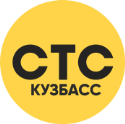 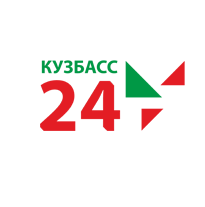 Уважаемый ___________________________________________________________________________________!Предлагаем Вам рассмотреть варианты размещения РИМ вашей компании в  программе «ВКЛЮЧАЙСЯ».  ГП КО ГТРК «Кузбасс» - это Губернский медиахолдинг, имеющий возможности размещения любых ваших РИМ на следующих площадках:• «10 канал» (Федеральный партнер Рен ТВ), вещание  по югу Кузбасса;• «СТС - Кузбасс», «Кузбасс 24»  (Губернский телевизионный и радиовещательный канал «Кузбасс»), вещание  на весь Кузбасс;• Радиостанция « Кузбасс FM» (зона вещания – весь Кузбасс);• Радиостанция «Милицейская волна» (Радиоканал «Наше время в Новокузнецке»), вещание – юг Кузбасса.  Возможность покрытия губернских  телеканалов «СТС - Кузбасс», “Кузбасс 24” и «10 канала» обеспечивает охват аудитории около  3 миллионов  человек ежесуточно.Премьера на «СТС - Кузбасс»: ВТ/ЧТ: 08:00-09:00.Повторы:   ВТ, СР: 14-15, СРП: 08:00-09:00.ЧТ, ПТ: 14-15 и , ПТ: 08:00 -09:00 . Хронометраж программы – 60 минут.Посмотреть программу вы можете: http://ctc-kuzbass.ru/ .Уважаемый ___________________________________________________________________________________!Предлагаем Вам рассмотреть варианты размещения РИМ вашей компании в  программе «ВКЛЮЧАЙСЯ».  ГП КО ГТРК «Кузбасс» - это Губернский медиахолдинг, имеющий возможности размещения любых ваших РИМ на следующих площадках:• «10 канал» (Федеральный партнер Рен ТВ), вещание  по югу Кузбасса;• «СТС - Кузбасс», «Кузбасс 24»  (Губернский телевизионный и радиовещательный канал «Кузбасс»), вещание  на весь Кузбасс;• Радиостанция « Кузбасс FM» (зона вещания – весь Кузбасс);• Радиостанция «Милицейская волна» (Радиоканал «Наше время в Новокузнецке»), вещание – юг Кузбасса.  Возможность покрытия губернских  телеканалов «СТС - Кузбасс», “Кузбасс 24” и «10 канала» обеспечивает охват аудитории около  3 миллионов  человек ежесуточно.Премьера на «СТС - Кузбасс»: ВТ/ЧТ: 08:00-09:00.Повторы:   ВТ, СР: 14-15, СРП: 08:00-09:00.ЧТ, ПТ: 14-15 и , ПТ: 08:00 -09:00 . Хронометраж программы – 60 минут.Посмотреть программу вы можете: http://ctc-kuzbass.ru/ .Уважаемый ___________________________________________________________________________________!Предлагаем Вам рассмотреть варианты размещения РИМ вашей компании в  программе «ВКЛЮЧАЙСЯ».  ГП КО ГТРК «Кузбасс» - это Губернский медиахолдинг, имеющий возможности размещения любых ваших РИМ на следующих площадках:• «10 канал» (Федеральный партнер Рен ТВ), вещание  по югу Кузбасса;• «СТС - Кузбасс», «Кузбасс 24»  (Губернский телевизионный и радиовещательный канал «Кузбасс»), вещание  на весь Кузбасс;• Радиостанция « Кузбасс FM» (зона вещания – весь Кузбасс);• Радиостанция «Милицейская волна» (Радиоканал «Наше время в Новокузнецке»), вещание – юг Кузбасса.  Возможность покрытия губернских  телеканалов «СТС - Кузбасс», “Кузбасс 24” и «10 канала» обеспечивает охват аудитории около  3 миллионов  человек ежесуточно.Премьера на «СТС - Кузбасс»: ВТ/ЧТ: 08:00-09:00.Повторы:   ВТ, СР: 14-15, СРП: 08:00-09:00.ЧТ, ПТ: 14-15 и , ПТ: 08:00 -09:00 . Хронометраж программы – 60 минут.Посмотреть программу вы можете: http://ctc-kuzbass.ru/ .Уважаемый ___________________________________________________________________________________!Предлагаем Вам рассмотреть варианты размещения РИМ вашей компании в  программе «ВКЛЮЧАЙСЯ».  ГП КО ГТРК «Кузбасс» - это Губернский медиахолдинг, имеющий возможности размещения любых ваших РИМ на следующих площадках:• «10 канал» (Федеральный партнер Рен ТВ), вещание  по югу Кузбасса;• «СТС - Кузбасс», «Кузбасс 24»  (Губернский телевизионный и радиовещательный канал «Кузбасс»), вещание  на весь Кузбасс;• Радиостанция « Кузбасс FM» (зона вещания – весь Кузбасс);• Радиостанция «Милицейская волна» (Радиоканал «Наше время в Новокузнецке»), вещание – юг Кузбасса.  Возможность покрытия губернских  телеканалов «СТС - Кузбасс», “Кузбасс 24” и «10 канала» обеспечивает охват аудитории около  3 миллионов  человек ежесуточно.Премьера на «СТС - Кузбасс»: ВТ/ЧТ: 08:00-09:00.Повторы:   ВТ, СР: 14-15, СРП: 08:00-09:00.ЧТ, ПТ: 14-15 и , ПТ: 08:00 -09:00 . Хронометраж программы – 60 минут.Посмотреть программу вы можете: http://ctc-kuzbass.ru/ .УслугаИнформация Продолжительностьсюжета Цена/руб/сюжетСюжет Изготовление и размещение в передаче сюжета/повтор сюжета. 1  мин.   22 000/19 000Участие в программеПредставитель компании  принимает участие в приготовлении вкусного обеда, вместе с ведущим программы. Во время приготовления они ведут беседу на тему, заданную клиентом. От 15 до 20 минут.20 000 Участие в программе+ PRODUCT PLACEMENTПредставитель компании  принимает участие в приготовлении вкусного обеда, вместе с ведущим программы. Во время приготовления они ведут беседу на тему, заданную клиентом+ готовится блюдо из продуктов или в посуде ( аксессуары), предоставленных участником программы.От 15 до 20 минут.25 000Сюжет в соцсетиРазмещение поста в соцсетях СТС-Кузбасс https://instagram.com/ctckuzbass?igshid=jjce4zs20wl2  , https://vk.com/ctckuzbass , с активной ссылкой на ваши страницы в соцсетях**.1 день2 000**Сюжет в соцсети Закрепление поста в сторис  https://instagram.com/ctckuzbass?igshid=jjce4zs20wl2 ,https://vk.com/ctckuzbass.7 дней500PRODUCT PLACEMENT в любую рубрику+ ведениеВозможность демонстрации ваших товаров  во время ведения программы (кружки с логотипом, вода  и т.д.).  до 20 сек. 2 000                                                                      Мы рады предложить Вам наш опыт иуникальные возможности рекламы для развития Вашего бизнеса!Наши телефоны: (3843) 705-605, (3842) 545-511 .Наш сайт: http://ctc-kuzbass.ru .                                                                     Мы рады предложить Вам наш опыт иуникальные возможности рекламы для развития Вашего бизнеса!Наши телефоны: (3843) 705-605, (3842) 545-511 .Наш сайт: http://ctc-kuzbass.ru .                                                                     Мы рады предложить Вам наш опыт иуникальные возможности рекламы для развития Вашего бизнеса!Наши телефоны: (3843) 705-605, (3842) 545-511 .Наш сайт: http://ctc-kuzbass.ru .                                                                     Мы рады предложить Вам наш опыт иуникальные возможности рекламы для развития Вашего бизнеса!Наши телефоны: (3843) 705-605, (3842) 545-511 .Наш сайт: http://ctc-kuzbass.ru .